善導學校校友會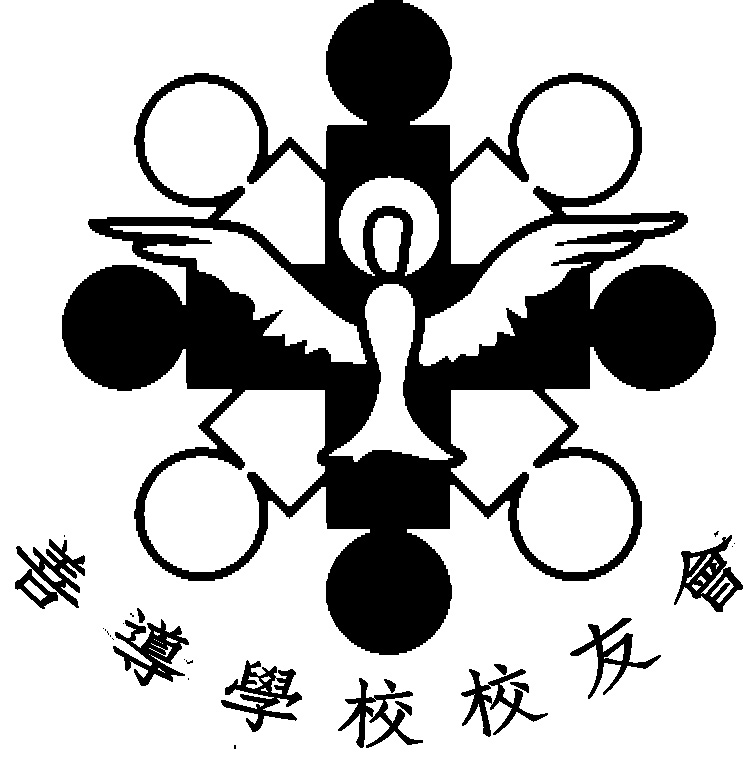 2019-2021年度第十屆執委會選舉參選表格參選人資料* 參選人姓名: (中文) _______________ (英文) ___________________* 性別 : _________   * 職業 : ________________________* 畢業/離校年份/屆別: _______________ 會員編號(如有) : _________________聯絡電話: ____________________ 電郵地址: ______________________________* 個人簡介 : (不多於八十字)  本人謹此聲明 :本人於本參選表格所提供的資料確實無訛，並明白任何失實陳述將可能導致本人之參選申請不獲接納；本人明白及同意執委會使用部分資料在有關選舉活動上，並於校友會網頁刊登本表格內有*之資料作是次選舉之用。參選人簽署 : ______________________            日期: ___________________________